Република Србија							           Град Београд									Градска општина Младеновац							   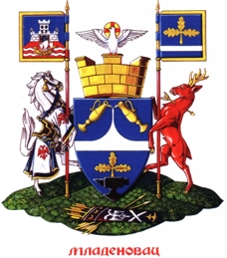 www. mladenovac.rsУПУТСТВОЗА ПОДНОШЕЊЕ ПРИЈАВА ЗА ПОСЕБНЕ ПРОГРАМЕУ ОБЛАСТИ СПОРТА У ГРАДСКОЈ ОПШТИНИ МЛАДЕНОВАЦ ЗА 2017. ГОДИНУМ л а д е н о в а цМарт 2017. годинеПосебни програми из области спорта утврђени су Законом о спорту и Одлуком о задовољавању потреба и интереса грађана у области спорта на подручју градске општине Младеновца и то за следеће програмске активности:	1. обезбеђивање услова и организовање спортских кампова за спортски развој талентованих спортиста и унапређење квалитета стручног рада са њима;	2. унапређење заштите здравља спортиста и обезбеђивање адекватног спортско-здравственог образовања спортиста, посебно младих, укључујући и антидопинг образовање;	3. спречавање негативних појава у спорту (допинг, насиље и недолично понашање, намештање спортских резултата и др.);	4. рационално и наменско коришћење спортских сала и спортских објеката у државној својини чији је корисник градска општина и спортских објеката у својини градске општине кроз одобравање њиховог коришћења за спортске активности и доделу термина за тренирање учесницима у систему спорта.Право на подношење пријава имају правна лица  која имају регистровано седиште на територији Градске општине Младеновац, и то:	- Спортски савез Младеновца, у име својих чланова,	- Спортске органиазције (спортскиклубови и спортска друштва),	- општински грански спортски савези.Подносилац предлога програма је обавезан да достави следећу документацију писмено и електронски:	1. пропратно писмо у коме су наведене основне информације о носиоцу програма и предложеном програму (назив, временско трајање, финансијски износ тражених средстава) и којеје потписало лице овлашећено за заступање предлагача, односно носиоца програма;	2. предлог програма поднет на утврђеном обрасцу пријаве читко попуњеном (откуцаном или одштампаном). језиком и писмом у службеној употреби, да је потпун и да је поднет у прописаном року	3. копија решења о регистрацији;	4. изјава о пратнерству (Образац бр.13), ако постоји таква врста сарадње (Изјава о партнерству треба бити потписана и достављена уз апликациони формулар за све кључне партнере на програму).	Пријаве се морају предати на формулару за пријављивање који се налази у прилогу овог Упутства: Образац 7.1 - Пријава посебних програма за суфинансирање из буџета градске општине Младеновац у области спота у 2017. години	Није могуће накнадно вршити допуну тражене документације. Све непотпуне и неблаговремене пријаве неће се разматрати.	Посносилац пријаве је директно одговоран за припрему и реализацију програма и не делује као посредник.	Програм мора бити реализован најкасније до 31.12.2016. године, а уколико се укаже оправдана потреба, до краја јануара 2018. године.Предложени посебни програми треба у погледу квалитета, садржине и природе да испуњава следеће критеријуме:	- да је у оквирима општег интереса у области спорта утврђеног Законом о спорту;	- да је од интереса за градску општину Младеновац или од ширег регионалног значаја;	- да је у складу са законом, општима актима организације и спортским правилима надлежног савеза у области спорта;	- да има значај и дуготрајан утицај за развој спорта у градској општини Младеновац;	- да има високу сразмеру између учинка и коштања програма;	- да не постоји никаква сумња у могућност реализовања програма;	- да предвиђа ангажовање одговарајућег броја учесника у програму и потребне ресурсе за реализацију програма;	- да се реализује у текућој години;	- да активности предвиђене програмом нису већ обухваћене одобреним годишњим програмом носиоца програма;	- при одобравању програма приоритет имају:	1) програми који су структурне и развојне природе	2) програми који могу да обезбеде кроз реализацију програмских активности мерљиве резултате у односу на предложене трошкове;	3) имају обезбеђено суфинансирање;	4) имају висок степен успешности у реализацији предвиђених програмских активности, уколико су већ добијали средства од градске општине Младеновац.	1. Одобрени програми се финансирају у висини и под условима који обезбеђују да се уз најмањи утрошак средстава буџета градске општине Младеновац постигну намеравани резултати;	2. Финансирање активности из програма може да обухвати само директне трошкове реализације програма који су у непосредној вези са циљевима реализације програма;	3. За реализацију програма подносилац мора најмање да обезбеди 10% од укупних трошкова програма из споствених средстава или неког другог извора.	1. да буде уписан у одговарајући регистар у складу са Законом;	2. да искључиво или претежно послује на недобитној основи, ако Законом није другачије одређено;	3. да има седиште на територији градске општине Младеновац;	4. да је директно одговоран за реализацију програма;	5. да је претходно обављао делатност у области спорта најмање две године;	6. да је са успехом реализовао претходно одобрене програме чији је извештај о реализацији прихваћен у целости, осим у случају да програм подноси прив пут;	7. да испуњава услове за обављање спортских активности и делатности у складу са Законом, а које су у вези са предлогом програма и	8. да располаже капацитетима за реализацију програма.	Пријаве програма се неће разматрати уколико:	1. је подносилац програма у поступку ликвидације, стечаја или под привременом забраном обављања делатности;	2. је подносилац програма у блокади пословног рачуна, има пореске дугове или дугове према организацијама социјалног осигурања;	3. је подносилац програма у последње две године правоснажном одлуком кажњен за прекршај или привредни преступ у вези са његовом делатношћу.	Поступак избора посебних програма који се реализују у 2017. години спроводи Комисија за спорт, у складу са Правилником о одобравању и финансирању програма којима се задовољавају потребе и интереси грађана у области спорта на подручју градске општине Младеновац бр. IV-00-06-2-40/4/2016 од 9.марта 2017. године.  	Комисија може да, за предлоге програма код којих постоји потреба за додатним информацијама или појашњењима или кориговањима, пред достављања одлуке Већу ГОМ, тажи додтана објешњења или кориговања од подносиоца, односно носиоца програма, као и додатну документацију на увид, а која није предвиђена овим Упутством.	Са подносиоцем одобреног програма председник Градске општине Младеновац закључује уговор у складу са Законом о спорту. Уколико се подносилац одобреног програма не одазове позиву за закључење уговора у року од осам дана од дана пријема позива, сматраће се да је одустао од предлога програма.	Пријаве се попуњавају искључиво електронски.	Ручно попуњене пријаве се неће разматрати.	Пријаве се морају доставити у запечаћеним ковертама.	Начин достављања:	Препорученом поштом или доставом на писарници Управе градске општине Младеновац на адресу:	Градска општина Младеновац	Комисија за спорт	Ул. Јанка Катића бр. 6, 11400 Младеновац	Коверат треба да садржи: формулар за пријаву програма са пратећом/траженом документацијом - оригинал и 2 копије и пријава програма у електронској форми.	На предњој страни коверте мора да пише:	Пријава за посебне програме у области спорта у градској општини Младеновац за 2017. годину, назив посебног програма, назив подносиоца предлога и напомену "не отварати".	На полеђини коверте обавезно навести назив и адресу подносиоца пријаве.	Пријаве послате на други начин (факсом или е-маил-ом) или достављене на друге адресе, неће се разматрати.	Конкурсну документацију подносиоци програма могу преузети са званичног сајта градске општине Младеновац www.mladenovac.rs или на писарници Управе градске општине Младеновац.	Комисија, у изузетним случајевима има право да разматра програм поднет ван предвиђеног рока за подношење програма ("најкасније месец дана пре почетка реализације програма") уколико процени да је за то подносилац програма имао оправдан разлог и о томе доставио писмено образложење Комисији.	Додатне информације могу се добити на бројеве телефона 8241-621 и  сваког радног дана од 9,00 до 14,00 часова.1.  Општи подаци2. Ко има право да се пријави3. Формулар за пријављивање и пратећа документација4. Избори и критеријуми5. Услови које подносилац програма мора да испуни6. Вредновање програма7. Где и како послати пријаве